CURRICULUM VITAENAME: PRADEEP KUMAR SWAINCELL: 8984655258                                                                                                                        EMAIL ID: pswain321@gmail.comCareer Objective:        To achieve success in every step of my life, through unbeatable  hard work & to serve the organization with shrine of honest & confidence .To work as a leader to enforce the technological updates at par ,with vision of intersecting organizational  goal.Educational Qualification:Computer/IT skills :Auto Cad in Mechanical Design using 2d & 3d views of mechanical objects .    Knowledge in MS OFFICE, Knowledge in MS EXCELKnowledge in PowerPoint presentation         Tally, Internet, WIFI etcSTRENGTHSConfident in maintaining absolute problem at any construction, commissioning or operational phase.Confident in identifying hazards.Capable of eliminating all the hazards before they occur.Commitment towards achieving Zero Accident Performance.PROFFESSIONAL SKILImplementing Proper plans, Procedure and reviewing annually before inspection of machines.Designing and implementing log sheets, as and when required for record.Organizing safety instructions for new employees as well as for new clients & give them proper knowledge on proper maintenance rules.Representing the Organization in various meetings of industries about our products.Safe work permits system developing, Training and Implementing.Maintain accurate safety statistics.Hazard identification and risk assessment.Incident and Accident reporting and investigation &try to solve them during short period of time .Conducting daily operational schedule inspections on machines and monthly maintenance reports.DUTIES AND RESPONSIBILITIESTo represent the organization in various meetings & localized our new ideas & maintenance skills.To prepare and maintain weekly and monthly servicing & maintenance report.To implement emergency response plans, procedures and evacuation drills.To participate in programs for carrying out regular inspections of all areas including camp and messing facilities, along with client Person. To report accidents / near miss to client and to Top management of the organization.To prepare daily site inspection report for file and correct deficienciesWorking Experience:ONE month under training for servicing & maintenance of pick n carry cranes & other products of ECEL at ESCORT INSTITUTE OF FARM MECHANISATION, Ramakrishnapuram, BANGALORE from 25.06.2007 to 28.07.2007.10 months working experience as Service Engineer at ESCORTS CONSTRUCTION EQUIPMENT LIMITED at Bhubaneswar Odisha from August 2006 to June 2007.18 days training on Agricultural implements at Govt. Implement factory, Bhubaneswar ODISHA. During this period I have worked on Power tiller, Grain Toasters machine as well as on Kirloskar & Simpsons Engines under guidance of Agriculture Department Govt. of ODISHA.I have worked at mostly from the places of Odisha like JINDAL STEEL, VISA STEEL, Nilanchal Ispat Nigam Ltd. for servicing & maintenance of Hydra cranes & also attend for problem call from companies from all corners of Odisha under the guidance of KASI EQUIPMENTS the authorized Dealer of ECEL.LANGUAGE SKILL       Oriya, English, Hindi with writing and speaking capabilityEXTRA CURRICULUM ACTIVITIESPlaying cricketTravellingSearching on internet                     Personal Profile :D.O.B - 5th March, 1988Father’s Name - Mr. Prakash Chandra SwainMother’s Name - Mrs. Manorama SwainAddress – At/p o- Sector-6, H-Block, Vidyanagari Colony                   Near Mahima Ashram, Rourkela-769002                   Dist- Sundargarh, Odisha_________________________        Declaration ________________________________________________I hereby solemnly declare that all the above information is true and correct to the best of my knowledge and belief.Yours truly,Pradeep Kumar SwainCourseCollege/InstituteBoard/UniversityYear Of PassingPercentageA.M.I.EThe Institution of Engineers (India)-continued-Diploma in Mechanical EngineeringSundargarh Engineering SchoolSCTE & VT, Odisha201169%ITI, Diesel MechanicGovt.ITI ,RourkelaSCTE & VT, Odisha200681%HSCSaraswati Shishu Vidya Mandir,RKLBSE, Odisha200356%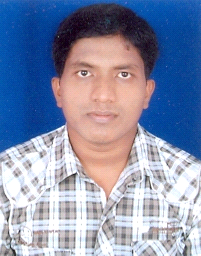 